    Карар                    ПОСТАНОВЛЕНИЕ          «02» сентябрь 2019 й.                       №71                «02» сентября  2019г.О присвоении адреса объектам адресацииРуководствуясь Федеральным законом от 06.10.2003 № 131-ФЗ "Об общих принципах организации местного самоуправления в Российской Федерации", Федеральным законом от 28.12.2013 № 443-ФЗ "О федеральной информационной адресной системе и о внесении изменений в Федеральный закон "Об общих принципах организации местного самоуправления в Российской Федерации", Правилами присвоения, изменения и аннулирования адресов, утвержденными Постановлением Правительства Российской Федерации от 19.11.2014 № 1221, ПОСТАНОВЛЯЮ:1. Присвоить следующие адреса:– земельному участку с кадастровым номером: 02:02:201001:93, присвоить адрес: Российская Федерация, Республика Башкортостан, Альшеевский муниципальный район, Сельское поселение Чебенлинский сельсовет, село Чебенли, улица Шаймуратова, земельный участок 1а;– земельному участку с кадастровым номером: 02:02:201001:94, присвоить адрес: Российская Федерация, Республика Башкортостан, Альшеевский муниципальный район, Сельское поселение Чебенлинский сельсовет, село Чебенли, улица Шаймуратова, земельный участок 1б;– земельному участку с кадастровым номером: 02:02:000000:3186, присвоить адрес: Российская Федерация, Республика Башкортостан, Альшеевский муниципальный район, Сельское поселение Чебенлинский сельсовет, деревня Кызыл Юл, улица Лесная, земельный участок 32б;– земельному участку с кадастровым номером: 02:02:200601:64, присвоить адрес: Российская Федерация, Республика Башкортостан, Альшеевский муниципальный район, Сельское поселение Чебенлинский сельсовет, деревня Кункас, улица Демы, земельный участок 23к;– земельному участку с кадастровым номером: 02:02:200702:21, присвоить адрес: Российская Федерация, Республика Башкортостан, Альшеевский муниципальный район, Сельское поселение Чебенлинский сельсовет, деревня Сарышево, улица Центральная, земельный участок 107к;2. Контроль за исполнением настоящего Постановления оставляю за собой.Глава сельского поселения                                                        В.Р.МинигалеевБАШКОРТОСТАН РЕСПУБЛИКАҺЫ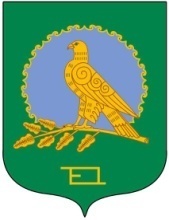 ӘЛШӘЙ РАЙОНЫМУНИЦИПАЛЬ РАЙОНЫНЫҢСЕБЕНЛЕ АУЫЛ СОВЕТЫАУЫЛ БИЛӘМӘҺЕХАКИМИӘТЕ(Башкортостан РеспубликаһыӘлшәй районыСебенле ауыл советы)АДМИНИСТРАЦИЯСЕЛЬСКОГО ПОСЕЛЕНИЯЧЕБЕНЛИНСКИЙ СЕЛЬСОВЕТМУНИЦИПАЛЬНОГО РАЙОНААЛЬШЕЕВСКИЙ РАЙОНРЕСПУБЛИКИ БАШКОРТОСТАН(Чебенлинский сельсоветАльшеевского районаРеспублики Башкортостан)